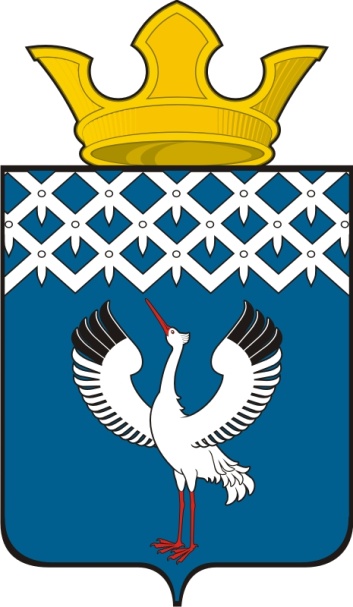 Российская ФедерацияСвердловская область                                        Дума  муниципального образованияБайкаловского сельского поселения4-е заседание 3-го созываРЕШЕНИЕ25.02.2016г.                                  с. Байкалово                                            № 13О внесении изменений в решение Думы муниципального образования Байкаловского сельского поселения от 02.08.2013г. №81 «О земельном налоге на территории муниципального образования Байкаловского сельского поселения» 	Руководствуясь Налоговым кодексом Российской Федерации, Федеральным Законом № 131-ФЗ от 06.10.2003 г. «Об общих принципах организации местного самоуправления в Российской Федерации», Уставом Байкаловского сельского поселения,  Дума муниципального образования Байкаловского сельского поселенияРЕШИЛА:1.Внести в решение Думы муниципального образования Байкаловского сельского поселения от 02.08.2013г. №81 «О земельном налоге на территории муниципального образования Байкаловского сельского поселения» следующие изменения:1.1. подпункт 2) пункта 3.2 исключить. 2. Настоящее решение опубликовать (обнародовать) в «Муниципальном вестнике» - приложении к газете «Районные будни» и на официальном сайте Байкаловского сельского поселения: www.bsposelenie.ru.3. Настоящее решение вступает в силу с 1 января 2016 года.Председатель Думы муниципального образования Байкаловского сельского поселения                          _____________ С.В. Кузеванова25 февраля 2016г.И.о.главы муниципального образованияБайкаловского сельского поселения                        ______________ Д.В.Лыжин25 февраля 2016г.